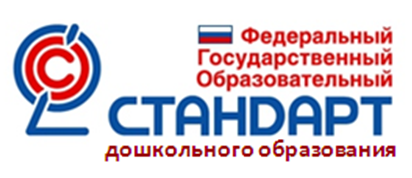                       Информация для родителей о ФГОС                                                      Уважаемые родители!С 1 января 2014 года введен в действие Федеральный государственный образовательный стандарт дошкольного образования (ФГОС ДО).Что такое Федеральный государственный образовательный стандарт дошкольного образования?Федеральный государственный образовательный стандарт дошкольного образования (ФГОС ДО) устанавливается в Российской Федерации устанавливается в соответствии с пунктом 6 части 1 статьи 6 Федерального закона от 29 декабря 2012 г. № 273-ФЗ "Об образовании Российской Федерации" и представляет собой "совокупность требований, обязательных при реализации основных образовательных программ дошкольного образования (ООП ДО) образовательными учреждениями, имеющими государственную аккредитацию". С официальным приказом о введении о введении в действие ФГОС ДО и текстом Стандарта можно ознакомиться на сайте http://www.rg.ru/2013/11/25/doshk-standart-dok.html.Что такое Федеральный государственный образовательный стандарт?Стандарт – это совокупность обязательных требований:- к структуре образовательной программы дошкольного образования и ее объему,- к условиям реализации образовательной программы,- к результатам освоения образовательной программы,На основе стандарта дошкольного образования будут утверждены программы и программно-методическое обеспечение. Сейчас детский сад работает по программам, которые еще не вошли в реестр утвержденных федеральных программ системы образования. В Министерстве образования создан Координационный Совет, куда на экспертизу будут поступать различные программы для утверждения. С учетом примерных федеральных программ в каждой дошкольной организации будет разработана собственная программа, мы ее называем «основная общеобразовательная программа дошкольного образования». Каждый родитель может и должен познакомиться с ее содержанием в детском саду.Программа должна обеспечивать развитие личности, мотивации и способности детей в различных видах деятельности и охватывать определенные направления развития детей, которые называются – образовательными областями:- социально- коммуникативное развитие,- познавательное развитие,- речевое развитие,- художественно- эстетическое развитие,- физическое развитие.Образовательные области должны соответствовать возрастным и индивидуальным особенностям детей. Воспитание и развитие происходит в различных видах деятельности: общении, игре, познавательно – исследовательской деятельности, через которые идет формирование ребенка дошкольного возраста.Программа состоит из обязательной части и части, формируемой участниками образовательных отношений. Объем обязательной части рекомендуется не менее 60%; части, формируемой участниками образовательных отношений не более 40%.Стандарт дошкольного образования призван нормативно обеспечить государственные гарантии равенства возможностей для каждого ребенка в получении качественного дошкольного образования. В стандарте сформулированы требования к условиям, в том числе психолого-педагогическим, кадровым, материально-техническим и финансовым.Требования к психолого - педагогическим условиям следующие:- уважение к человеческому достоинству детей,- использование в образовательной деятельности форм и методов работы с детьми, соответствующих их возрастным и индивидуальным особенностям,- построение образовательной деятельности на основе взаимодействия взрослых с детьми,- поддержка взрослыми положительного, доброжелательного отношения детей друг к другу в разных видах деятельности;- поддержка инициативы и самостоятельности детей,- защита детей от всех форм физического и психического насилия.Требования к материально - техническим условиям: оборудование (предметы), оснащенность помещений, учебно – методический комплект должны отвечать требованиям СанПиН, правилам пожарной безопасности.Стандарт предъявляет требования к предметно-пространственной развивающей среде. Она должна быть содержательно-насыщенной, трансформируемой, полифункциональной, вариативной, доступной и безопасной.Кадровые условия предполагают непрерывное совершенствование профессии «Воспитатель» в овладении педагогическими технологиями. По закону «Об образовании в Российской Федерации» и в соответствии с нормами трудового законодательства педагог должен каждые три года проходить курсы повышения квалификации.Финансовое обеспечение гарантирует получение бесплатного дошкольного образования и способствует реализации образовательной программы.Стандарт дошкольного образования не предусматривает проведение аттестации детей при освоении ими образовательных программ, требования к результатам представлены в виде целевых ориентиров, в которых нет конкретных знаний, умений и навыков, которые можно контролировать, выставлять им какие – то оценки и сравнивать между собой, это только для построения образовательной деятельности.Задача дошкольного образования – сформировать предпосылки для того, чтобы ребенок мог овладеть основными уровнями направления дошкольного образования, которые прописаны в статье 64 и 66 закона «Об образовании в Российской Федерации».Характеристики целевых ориентиров:- инициативность и самостоятельность ребенка,- уверенность в своих силах, положительное отношение к себе и другим,- активное взаимодействие со сверстниками и взрослыми,- способность ребенка к фантазии, воображению, творчеству, любознательность,- способность к волевым усилиям и принятию самостоятельных решений.В стандарте определены принципы, из которых самый важный – сохранение уникальности и самоценности детства как важного этапа в общем развитии человека. Дошкольное детство направлено на приобщение к ценностям культуры, социализацию ребенка в обществе, а не обучение его письму, счету и чтению. Развитие ребенка- дошкольника должно происходить через ведущий вид детской деятельности — игру.Надо дать возможность каждому воспитаннику полноценно прожить период дошкольного детства.Как изменятся взаимоотношения с родителями? Документ ориентирует на взаимодействие с родителями: родители должны участвовать в реализации программы, в создании условий для полноценного и своевременного развития ребенка в дошкольном возрасте, чтобы не упустить важнейший период в развитии его личности. Родители должны быть активными участниками образовательного процесса, участниками всех проектов, независимо от того, какая деятельность в них доминирует, а не просто сторонними наблюдателями.В соответствии с ФГОС ДО Организация обязана:• информировать родителей (законных представителей) и общественность относительно целей дошкольного образования, общих для всего образовательного пространства Российской Федерации, а также о Программе, и не только семье, но и всем заинтересованным лицам, вовлечённым в образовательную деятельность;• обеспечить открытость дошкольного образования;• создавать условия для участия родителей (законных представителей) в образовательной деятельности;• поддерживать родителей (законных представителей) в воспитании детей, охране и укреплении их здоровья;• обеспечить вовлечение семей непосредственно в образовательную деятельность, в том числе посредством создания образовательных проектов совместно с семьёй на основе выявления потребностей и поддержки образовательных инициатив семьи;• создавать условия для взрослых по поиску, использованию материалов, обеспечивающих реализацию Программы, в том числе в информационной среде, а также для обсуждения с родителями (законными представителями) детей вопросов, связанных с реализацией Программы.